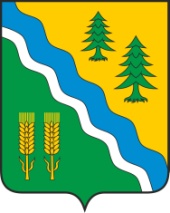                    АДМИНИСТРАЦИЯ КРИВОШЕИНСКОГО РАЙОНАПОСТАНОВЛЕНИЕ14 сентября 2023	                                                                                                                          № 537с. КривошеиноТомской областиО внесении изменений в отдельные постановления Администрации Кривошеинского района В целях совершенствования структуры заработной платы работников муниципальных учреждений и в соответствии с постановлением   Администрации   Томской области от 25августа 2023 года № 387а «Об увеличении фонда оплаты труда работников, на которых не распространяется действие указов Президента Российской Федерации от 07.05.2012 № 597, от 01.06.2012 № 761 и от 28.12.2012 № 1688 и о внесении изменений в отдельные постановления Администрации Томской области» Постановляю:Увеличить с 1 октября 2023 года на 5,5 процента:1) Фонд оплаты труда работников муниципальных казенных, бюджетных учреждений муниципального образования Кривошеинский район Томской области, на которых не распространяется действие указов Президента Российской Федерации от 07.05.2012 № 597 «О мероприятиях по реализации государственной социальной политики», от 01.06.2012 № 761 «О Национальной стратегии действий в интересах детей на 2012 -2017 годы», от 28.12.2012 №1688 «О некоторых мерахпо реализации государственной политики в сфере защиты детей-сирот и детей, оставшихся без попечения родителей»;2)Фонд оплаты труда работников органов местного самоуправления муниципального образования Кривошеинский район Томской области;3)Бюджетные ассигнования районного бюджета на предоставление межбюджетных трансфертов местным бюджетам сельских поселений Кривошеинского района в части расходов на оплату труда работников муниципальных учреждений, на которых не распространяется действие указов Президента Российской Федерации от 07.05.2012 № 597 «О мероприятиях по реализации государственной социальной политики», от 01.06.2012 №761 «О Национальной стратегии действий в интересах детей на 2012 - 2017 годы», от 28.12.2012 №1688 «О некоторых мерах по реализации государственной политики в сфере защиты детей-сирот и детей, оставшихся без попечения родителей».Увеличить с 1 октября2023 года на 5,5% процента:1)Гарантированную часть заработной платы (должностной оклад) за счет перераспределения (упразднения) негарантированных, а также стимулирующих выплат.2)Для работников муниципальных бюджетных, казенных учреждений,  произвести увеличение гарантированной части заработной платы (окладов) на 5,5 %  в части изменения размеров должностных окладов;3. Главным распорядителям  бюджетных средств:1)Принять меры по исполнению настоящего постановления за счет бюджетных ассигнований, предусмотренных в бюджетных росписях бюджета на 2023 год, и в пределах доведенных лимитов бюджетных обязательствс внесением изменений в трудовые договоры с работниками.2) В соответствии со статьей 144 Трудового кодекса Российской Федерации внестиизменения по  системе оплаты труда работников муниципальных учреждений, которые  устанавливаются коллективными договорами, соглашениями, локальными нормативными актами в соответствии с федеральными законами и иными нормативными правовыми актами Российской Федерации, законами и иными нормативными правовыми актами субъектов Российской Федерации и нормативными правовыми актами органов местного самоуправления Кривошеинского района.4. Внести в постановление Администрации Кривошеинского района от 28.04.2017 № 174 «О системе оплаты труда руководителей, их заместителей и главных бухгалтеров муниципальных учреждений муниципального образования Кривошеинский район» (далее – Постановление от 28.04.2017 № 174) следующие изменения:1) В приложении 2 к Постановлению от 28.04.2017 № 174 «Размеры должностных окладов руководителей муниципальных учреждений муниципального образования Кривошеинский район» таблицу изложить в новой редакции:5. Внести в постановление Администрации Кривошеинского района от 26.03.2010 № 202 «Об утверждении размеров окладов (должностных окладов) и надбавок стимулирующего  характера по общеотраслевым должностям руководителей, специалистов, служащих и общеотраслевым профессиям рабочих муниципальных учреждений МО Кривошеинский район» (далее – Постановление от 26.03.2010 № 202) следующие изменения:1)ВРазмерах окладов (должностных окладов) и надбавок  стимулирующего  характера по общеотраслевым  должностям  руководителей, специалистов, служащих и общеотраслевым профессиям рабочих муниципальных учреждений, утвержденных Постановлением от 26.03.2010 № 202:а) В пункте 1 таблицу 1 изложить в новой редакции:«Таблица 1б)В пункте 1.1. таблицу 2 изложить в новой редакции:«Таблица 2в)В пункте 4таблицу 3 изложить в новой редакции:«Таблица 36.Внести в постановление Администрации Кривошеинского района  от 11.05.2010  № 312 «Об утверждении Положения об оплате труда работников, исполняющих обязанности по техническому обеспечению деятельности органов местного самоуправления Кривошеинского района, а также рабочих» (далее – Постановление от 11.05.2010 № 312)  следующие изменения:1)В Положении об оплате труда работников, исполняющих обязанности по техническому обеспечению деятельности органов местного самоуправления Кривошеинского района, а также рабочих, утвержденном Постановлением от 11.05.2010 № 312:а) В пункте 3.1. раздела IIIтаблицу 1 изложить в новой редакции:«Таблица 17.Внести в постановление Администрации Кривошеинского района от 08.06.2010 № 370 «Об утверждении Положений об оплате труда работников муниципальных учреждений культуры Кривошеинского района» (далее – Постановление от 08.06.2010 № 370) следующие изменения:1)ВПриложении 1 «Положение об оплате труда работников Муниципального бюджетного  учреждения «Кривошеинская центральная межпоселенческая библиотека»,  утвержденного  Постановлением от 08.06.2010 № 370:а) В разделе 2 в пункте 7 таблицу 1 изложить в новой редакции:«Таблица 1б)В пункте 8 таблицу 2 изложить в новой редакции:«Таблица 2в)В пункте 9 таблицу 3 изложить в новой редакции:«Таблица 32)Вприложении 2 «Положение об оплате труда работников муниципального бюджетного учреждения культуры «Кривошеинскаямежпоселенческая централизованная клубная система», утвержденного Постановлением от 08.06.2010 № 370:а)В разделе 2 в пункте 7 таблицу 4 изложить в новой редакции:«Таблица 4б) В пункте 8 таблицу 5 изложить в новой редакции:«Таблица 5в) В пункте 9 таблицу 6 изложить в новой редакции:«Таблица 6г) В пункте 10 таблицу 7 изложить в новой редакции:«Таблица 78. Внести в постановление Администрации Кривошеинского района от 07.06.2010 № 363 «Об утверждении Положения о системе оплаты труда работников муниципального казенного учреждения «Управление образования Администрации Кривошеинского района Томской области» (далее – Постановление от 07.06.2010 № 363) следующие изменения:1) В Приложении«Положение о системе оплаты труда работников муниципального казенного учреждения «Управление образования Администрации Кривошеинского района Томской области»,  утвержденного Постановлением от 07.06.2010 № 363:а) В разделе 2таблицу 1 пункта 3 изложить в новой редакции:«Таблица1б)В разделе 2 таблицу 2 пункта 4 изложить в новой редакции:«Таблица 2в)В разделе 2 таблицу 3 пункта 5 изложить в новой редакции:«Таблица 39.Внести в постановление Администрации Кривошеинского района от 30.07.2015 № 290 «Об утверждении Положения о системе оплаты труда работников муниципальных образовательных учреждений Кривошеинского района» (далее – Постановление от 30.07.2015 № 290) следующие изменения:1)В Приложении «Положение о системе оплаты труда работников муниципальных образовательных учреждений Кривошеинского района»,  утвержденногоПостановлением от  30.07.2015 № 290:а)В разделе 2 таблицу 1 пункта 6 изложить в новой редакции:«Таблица 1б)В разделе 2 таблицу 2 пункта 6.1. изложить в новой редакции:«Таблица 2	10.Внести в постановление Администрации Кривошеинского района от 03.04.2015 № 183 «Об утверждении Положения о системе оплаты труда работников муниципального бюджетного учреждения «Централизованная бухгалтерия образовательных учреждений Кривошеинского района» (далее – Постановление от 03.04.2015 № 183) следующие изменения:1)В Приложении «Положение о системе оплаты труда работников муниципального бюджетного учреждения «Централизованная бухгалтерия образовательных учреждений Кривошеинского района», утвержденного Постановлением от 03.04.2015 № 183:а)В разделе 2 в пункте 2.2  таблицу 1 изложить в новой редакции:«Таблица 1б)Пункт 2.3. исключить.	11.Настоящее постановление вступает в силу с 1 октября 2023 года.	12.Настоящее постановление подлежит размещению на официальном сайте муниципального образования  Кривошеинский район  Томской области в сети «Интернет» и в Сборнике нормативных актов Администрации Кривошеинского района.	13.Контроль за исполнением настоящего постановления возложить на Первого заместителя Главы Кривошеинского района.Глава Кривошеинского района                                                      			А.Н. КоломинЕрохина Ирина Викентьевна(8-38-251) 2-13-67Направлено:Управление финансов -2, Администрация, Дума,  МКУ КСК, РУО, МЦКС, ЦМБ, Сельские поселения-7, Прокуратура«Nп/пГруппа по оплате труда руководителейРазмер должностного оклада(рублей)1. Муниципальные учреждения образования1. Муниципальные учреждения образования1. Муниципальные учреждения образования1.1.I20 0431.2.II18 7261.3.III16 8001.4.IV12 7661.5.V9 9611.6.VI8 9801.7.VII8 0952. Муниципальные учреждения культуры2. Муниципальные учреждения культуры2. Муниципальные учреждения культуры2.1.I19 9002.2.II18 5852.3.III16 6562.4.IV12 6232.5.V9 8193.Прочие муниципальные учреждения3.Прочие муниципальные учреждения3.Прочие муниципальные учреждения3.1.I20 0433.2.II18 7263.3.III16 8003.4.IV  12 766»№
пп
ДолжностиРазмер должностного оклада (рублей)1Должности профессиональной квалификационной группы   
«Общеотраслевые должности служащих первого уровня»   7 9392Должности профессиональной квалификационной группы   
«Общеотраслевые должности служащих второго уровня»   10 426 – 11 4523Должности профессиональной квалификационной группы   
«Общеотраслевые должности служащих третьего уровня»  10 993 – 13 1344Должности профессиональной квалификационной группы   
«Общеотраслевые должности служащих четвертого уровня»13 439– 14 352»ДолжностиРазмер должностного оклада (рублей)Системный администратор10 993–13 134Специалист по персоналу10 993 – 13 134Специалист по закупкам (контрактный управляющий)10 993 – 13 134Специалист по охране труда10 993 – 13 134Руководитель службы охраны труда  13 439 – 14 352»№
ппРазряд работ в соответствии с ЕТКСРазмер оклада (рублей)11 разряд7 329-7 57222 разряд7 572-7 81433 разряд7 814–8 06544 разряд10 537–10 77755 разряд10 777–11 05566 разряд11 055–11 30277 разряд11 302-11 60688 разряд11 006–11 910»ДолжностиРазмер оклада(рублей)Профессиональная  квалифицированная группа «Общеотраслевые должности руководителей, специалистов и служащих» Профессиональная квалифицированная группа «Общеотраслевые должности служащих второго уровня»10 426 – 11 452Секретарь-делопроизводитель10 426Специалист по обращениям граждан и контролю за исполнением документов10 426Заведующий хозяйственной частью10 631Профессиональная квалифицированная группа «Общеотраслевые должности служащих третьего уровня»10 993 – 13 134Специалист по земельным вопросам10 993Специалист по проектно-сметной работе10 993Бухгалтер10 993Специалист - юрисконсульт10 993Специалист по закупкам10 993Специалист по работе с малыми формами хозяйствования10 993Профессиональная квалификационная группа «Общеотраслевые профессии рабочих»Профессии рабочих, отнесенных ко2 квалификационному разряду7 572 – 7 814Уборщик служебных помещений7 572Оперативный дежурный7 572Профессии рабочих, отнесенных к 5 квалификационному разряду10 777 – 11 055Водитель автомобиля10 777»Должности, относящиеся к:Размер  должностного оклада (рублей)ПКГ «Должности работников культуры, искусства и             
кинематографии ведущего звена», в том числе12 153 – 15974Главный библиотекарь15 631Главный библиограф15 631Библиотекарь, в том числе12 153 – 12 676Ведущий библиотекарь12 676Библиотекарь12 329ПКГ «Должности руководящего состава учреждений культуры,
искусства и кинематографии», в том числе15 632 – 16667Заведующий отделом (в ДО)15 974Заведующий отделом (в ЦБ)16 323»Должности, относящиеся к:Требования к квалификацииРазмер  должностного оклада (рублей)ПКГ «Общеотраслевые должности служащих четвертого уровня», в том числеПКГ «Общеотраслевые должности служащих четвертого уровня», в том числе13 439 – 14 352Заведующий филиалом Среднее специальное/ профессиональное образованиебез предъявления требований к стажу работы.13 586Заведующий филиалом Высшее образование без предъявления требований к стажу работы или среднее профессиональное образование и стаж работы в данной должности не менее 5 лет 13 746Заведующий филиалом Высшее профессиональное образование и стаж работы в данной должности не менее 5 лет14 047»№
п/пРазряд работ в соответствии с ЕТКСРазмер оклада(рублей)11 разряд   (сторож)7 57222 разряд   (уборщик служебных помещений) 7 814»Должности, относящиеся к:Размер должностного  оклада (рублей)ПКГ «Должности работников культуры, искусства и кинематографии среднего звена», в том числе               11 928 – 13025Аккомпаниатор11 928Культорганизатор11 928ПКГ «Должности работников культуры, искусства и кинематографии ведущего звена», в том числе 12 153 – 15974Концертмейстер 12 153Художник-модельер театрального костюма13888Художник-оформитель12 851Звукооператор12 153Методист 12 851Методист по туризму12 153Методист по культурно-массовым мероприятиям13 888Методист по народному творчеству, техническому, фото- и киноискусству15 631Методист по традиционным культурам и прикладному творчеству15 631ПКГ "Должности руководящего состава учреждений культуры,    
искусства и кинематографии", в том числе 15 632 – 16 667Заведующий организационно-методическим отделом16 323Заведующий отделом "Центр казачьей культуры"16 667Режиссер15 632Балетмейстер 15 632Хормейстер15 632Руководитель студии детского творчества  15 632»Наименование должностиРазмер  должностного оклада (рублей)Художественный руководитель (клубного учреждения, центра культуры (культуры и досуга)), в том числе 15 632 – 16667Художественный руководитель (в СДК)15 632Художественный руководитель (в ЦКД)  16 323»Должности, относящиеся к:Размер  должностного оклада (рублей)ПКГ «Общеотраслевые должности служащих второго уровня», в том числе10 426 – 11 452Заведующий хозяйством10 686Механик10 686ПКГ «Общеотраслевые должности служащих третьего уровня», в том числе10 993 – 13 134Ведущий бухгалтер12 827Бухгалтер11 300Юрисконсульт12 442ПКГ «Общеотраслевые должности служащих четвертого уровня», в том числе13 439 – 14352Директор филиала (СДК)13 439»№ п/пРазряд работ в соответствии с ЕТКСРазмер оклада (рублей)11 разряд (сторож, дворник, истопник, рабочий)7 57222 разряд (уборщик служебных помещений)7 81434разряд (костюмер, кассир билетный)10 53745 разряд (водитель)11 055»ДолжностиРазмер должностного оклада (рублей)ПКГ должностей педагогических работников3 квалификационный уровень14 523Методист  14 523»ДолжностиРазмер должностного оклада (рублей)Должности профессиональной квалификационной группы «Общеотраслевые должности  служащих первого уровня»7 939Делопроизводитель7 939Должности профессиональной квалификационной группы «Общеотраслевые должности  служащих второго уровня»10 426 – 11 452Механик10 426Начальник хозяйственного отдела11 452Должности профессиональной квалификационной группы «Общеотраслевые должности  служащих четвертого уровня»13 439 – 14 352Начальник информационно-методического кабинета  14 352»Разряд работ в соответствии с ЕКТСРазмер оклада(рублей)2 разряд7 572 – 7 814Уборщик служебных помещений7 5725 разряд10 777 – 11 055Электромонтер по ремонту и обслуживанию электрооборудования10 7776 разряд11 055 – 11 302Водитель автомобиля11 055»Должности, относящиеся к:Размердолжностногооклада (рублей)ПКГ должностей работников учебно-вспомогательного персонала первого уровня7 481 – 8 090ПКГ должностей работников учебно-вспомогательного персонала второго уровня1 квалификационный уровень8 550 – 9 7752 квалификационный уровень9 775 – 10 685ПКГ должностей педагогических работников1 квалификационный уровень13 6532 квалификационный уровень13 8163 квалификационный уровень14 5234 квалификационный уровень14 866ПКГ должностей руководителей структурных подразделений1 квалификационный уровень15 281 – 15 4502 квалификационный уровень15 450 – 15 9743 квалификационный уровень  15 974 – 16 323»ДолжностьРазмер  должностногооклада(рублей)Советник директора по воспитанию и взаимодействию с детскими общественными объединениями14 866»№ п/пДолжностиРазмер должностного оклада( рублей)1.Должности профессиональной квалификационной группы «Общеотраслевые должности  служащих третьего уровня»10 993 – 13 1341.1.Бухгалтер10 9931.2.Экономист10 9931.3.Ведущий экономист13 1342.Должности профессиональной квалификационной группы «Общеотраслевые должности  служащих четвертого уровня»13 439 – 14 3522.1.Начальник планово-экономического отдела13 439»